CONE OF 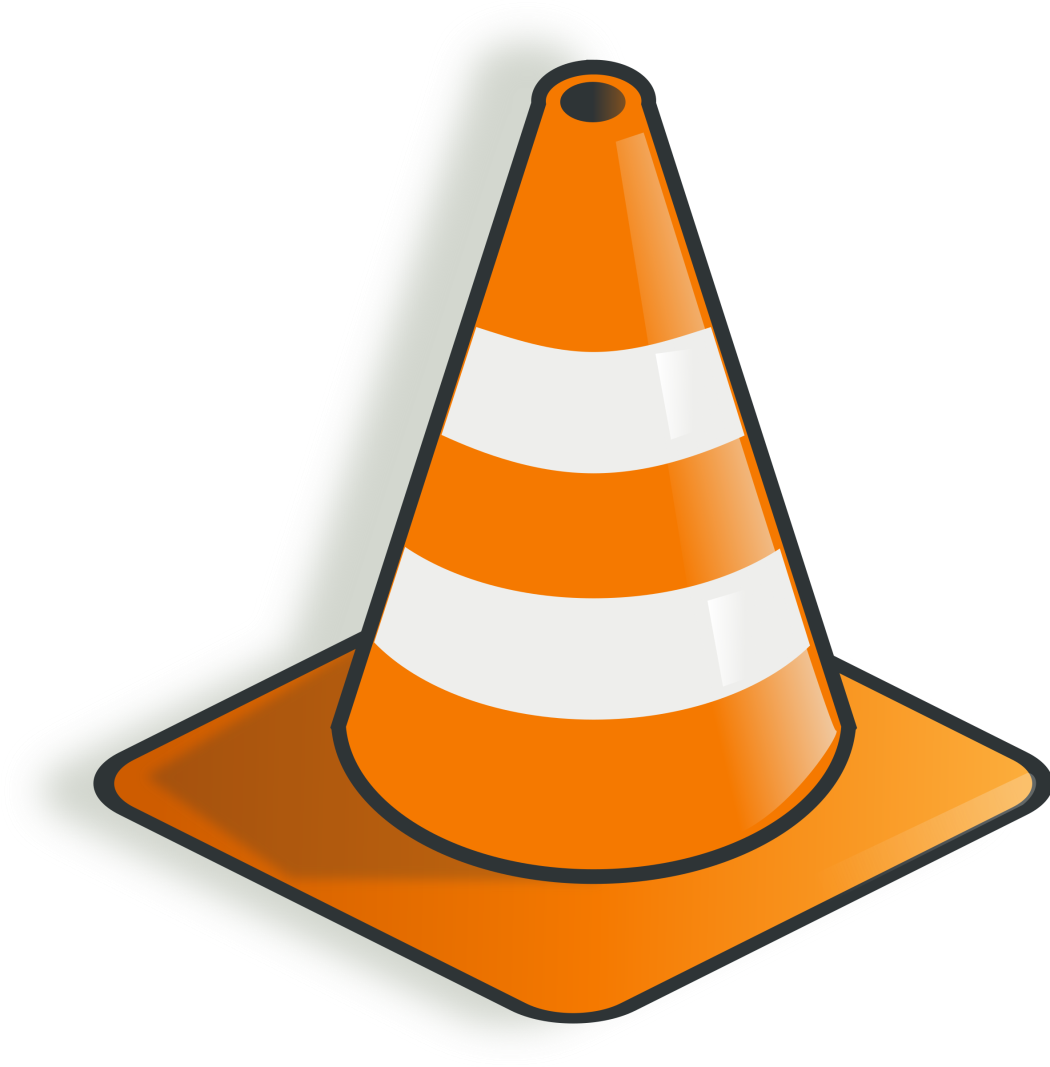 SILENCE